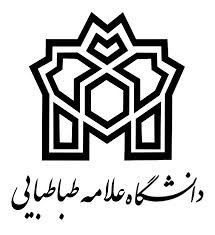 فرم تعهد نامه مخصوص دانشجویان نیمسال آخر دوره کارشناسی ارشدبرای شرکت در فراخوان پذیرش دانشجو در دوره دکتری بدون آزمون  سال تحصیلی 99-98 ( سهمیه استعدادهای درخشان )"""""""""""""""""""""""""""""""""""""""""""""""""""""""""""""""تکمیل و ارائه این فرم برای دانشجویان نیمسال آخر الزامی است .اینجانب آقای / خانم .................................................فرزند .........................دارای شناسنامه شماره............................دانشجوی دوره کارشناسی ارشد رشته...................................گرایش ......................................دانشگاه ..........................................متعهد می‌شوم که حداکثر تا پایان شهریور ماه سال 1398 از پایا ن نامه خود دفاع نمایم . چنانچه به هر دلیل نتوانم به تعهد خویش عمل نموده و تا تاریخ 31/6/1398 فارغ التحصیل نشوم ، پذیرش در دوره دکتری بدون آزمون (سهمیه استعدادهای درخشان ) لغو و حق هر گونه اعتراضی از اینجانب ساقط می گردد.                                                                                                                                     امضا :                                                                                                                                   تاریخ :